Date: May 17, 2021Record the following in your journal:DRAWING ENTRY #35:Reflective Writing: Look at the illustrations below: which do you think is the most effective illustration?  WHY? Announcements/Reminders:   Turn in Fruit/Veg drawing (blending with mineral spirits) TODAY !Final journal check NEXT TIME!FRIDAY is the last day to turn in late work!Today’s Objectives:  Watch clipWork on Illustration projectHomework:  Continue drawing in your sketchbook.  1.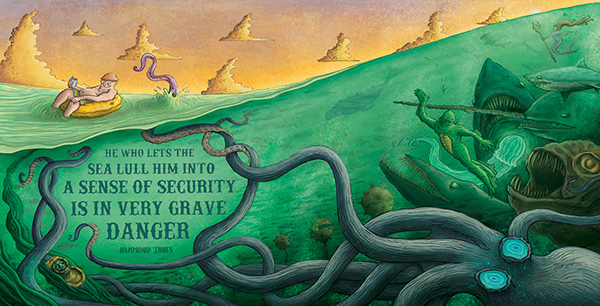 2.3.   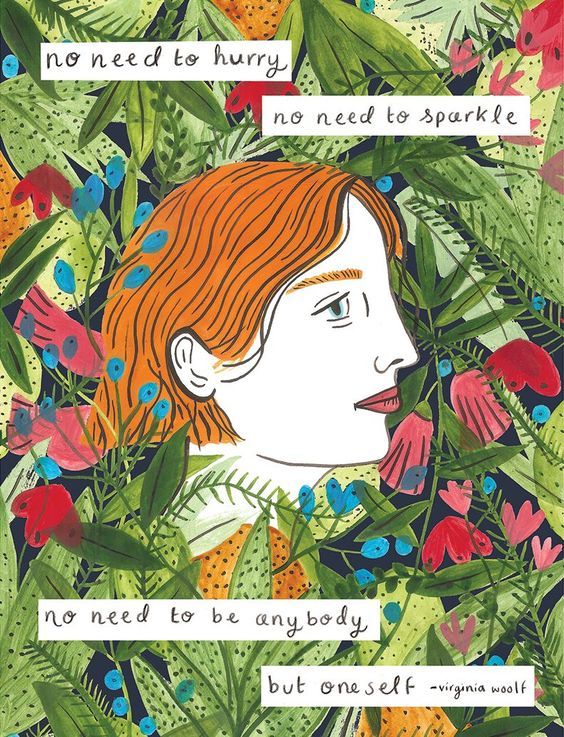 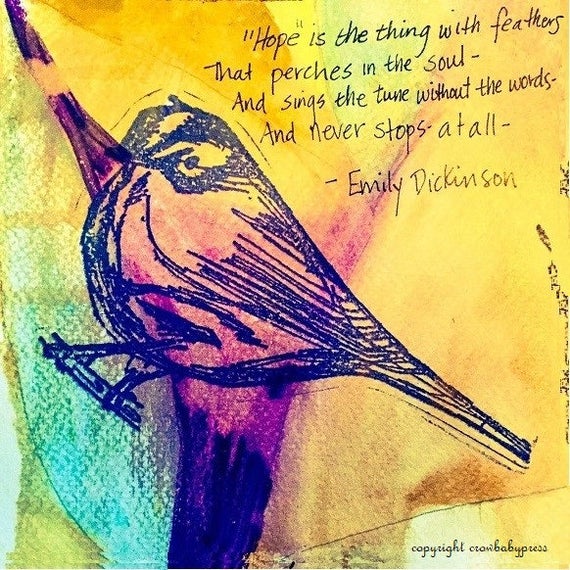 